от 23 апреля 2015 года								                 № 532О проведении аукциона с открытой формой подачи предложений о цене на право заключения договора аренды муниципального имущества городского округа город Шахунья Нижегородской области Руководствуясь Гражданским кодексом Российской Федерации, Федеральным законом от 06.10.2003 года № 131-ФЗ «Об общих принципах организации местного самоуправления в Российской Федерации», Федеральным законом от 26.07.2006 года 
№ 135-ФЗ «О защите конкуренции» администрация городского округа город Шахунья п о с т а н о в л я е т:1. Провести аукцион с открытой формой подачи предложений о цене на право заключения договора аренды муниципального имущества городского округа город Шахунья Нижегородской области:2. Комитету муниципального имущества и земельных ресурсов городского округа город Шахунья разработать аукционную документацию для проведения аукциона с открытой формой подачи предложений о цене на право заключения договора аренды муниципального имущества городского округа город Шахунья Нижегородской области.	3. Начальнику общего отдела администрации городского округа города Шахунья обеспечить размещение настоящего постановления на официальном сайте администрации городского округа город Шахунья.  И.о. главы администрации городскогоокруга город Шахунья									А.Д.Серов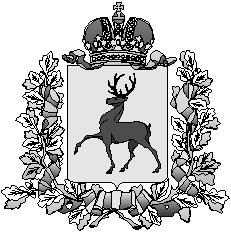 Администрация городского округа город ШахуньяНижегородской областиП О С Т А Н О В Л Е Н И Е№ Лота Наименование объектаМестонахождение объектаНачальный размер арендной платы в месяц без НДС(руб.)Сумма задатка(руб.)Шаг аукциона(руб.)1Воздушные линии 0,4 КВ и кабельные линии, назначение: электропередачи, протяженность 4000 м Нижегородская обл., г. Шахунья, р.п. Сява, от ЗТП №320 по ул. Просвещения, 8А (Просвещения, Молодежная)2317,0463,4115,02Воздушные линии 0,4 КВ и кабельные линии, назначение: электропередачи, протяженность 3100 мНижегородская обл., г.Шахунья, р.п.Сява, от ЗТП 313 по ул.Кирова 16А (ул.Кирова, Ленина, Молодцова)1113,0222,655,03Воздушные линии 0,4 КВ и кабельные линии, назначение: электропередачи, протяженность 6000 мНижегородская обл., г.Шахунья, р.п.Сява, от ЗТП 314 по ул.Лесная9А (ул.Лесная, Кирова, Фрунзе)2847,0569,4142,04Воздушная линия электроснабжения  жилых домов №1,№2,№3,№4,№5,№6№7,№8 по ул.Майской, назначение: электропередачи, протяженностью 406мНижегородская область, г.Шахунья, микрорайон Молодежный, ул.Майская2882,0576,4144,0